MAHA SPRING FLING VALUE SHOW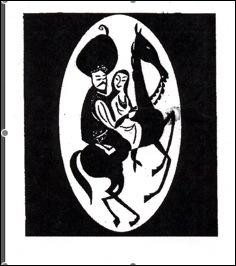 Arabian, Half/Anglo-Arabian & Open Classes May 18 & May 19, 2024Arabian Horse Association Approved Region 6 Qualifying Show 						Metra Park Super Barn, Billings, MT AHA Judge: Amy Causey, Wylie, Texas Sponsor:  Montana Arabian Horse AssociationShow Officials:Show Manager: Nancy Rohde, Absarokee, MT 406 860-1474, nrohde57@gmail.com Show Secretary: Nancy Rohde, Absarokee, MT 406 860-1474, nrohde57@gmail.comShow Treasurers: Linda Cebull, l.cebull@msn.com Show Committee consists of all MAHA Board of Directors.GENERAL INFORMATION and RULESEntries: Entries close May 7, 2024. Email all entries to MAHA Show Secretary, nrohde57@gmail.com.  If you wish to mail hard copies, mail to: 7 Cottonwood Way, Absarokee, MT 59001. Make checks Payable to MAHA. There will be a charge of $30 for checks returned with insufficient funds. If you would like to run a tab during the show for additional class fees or shavings, you may submit an “OPEN” and signed check with your entry form. Master Card and Visa will be accepted also. Please include copies of registration papers and AHA competition cards with your entry blank. Show Office Hours: 7:30 a.m. – until 1 hour after classes.Refunds: Exhibitors canceling their entries for any reason after the official entry closing date shall forfeit office and stall fees. No substitution of horses will be permitted. Entry fee refunds will be made only with the presentation of a vet certificate which must be on file with the show secretary by the end of the show.Halter Classes: All halter classes will be in the show ring.TBA Class Slots: TBA slots to be filled on a first come, first serve basis. TBA classes are $15 plus the regular class fee of$20. Classes can be any class from AHA approved class list for Value Shows, except for working Hunter, Working Western, Cutting Horse, Working Cow Horse or Dressage. To add a TBA class, please include the class you would like to add and which TBA slot you would like to buy with your entry.RV Electrical Hook-up: Hookups will be provided for $40/night. If you are planning on staying at one of the RV sites, please include this fee on your entry form.Dogs: Metra Park regulations and safety require that all dogs and pets be leashed or always confined.Stalling: Show stall fees are $75 for May 17-19, 2024. There is an additional stall charge of $25 per night for arrivals before May 17 and departures after May 19, 2024.	Extra shavings will be available during the show for $8.00 per bag. Stalling is indoor and adjacent to the show arena, with wash racks and restrooms.Arena: Show arena is 90 x 180. Footing is a mixture of sand and sawdust. Warm up arena adjacent to show arena has footing of dirt, sand and sawdust.Concessions: Food or concessions will be available.Awards: Ribbons will be awarded through 6th place.Sponsorships : To sponsor a class or classes, include your gift on your entry blank. Gold =$350, Silver =$250; Bronze =$150; Platinum =$100; 3 classes =$70.An AHA Value Show only counts toward AHA qualifications and programs. Classes open to all breeds are in bold print.AHA MEMBERSHIP STATEMENTEach competitor (this includes at least one recorded owner and all trainers, drivers, riders, halter handlers, coaches and the person(s) signing the entry blank) in an Arabian Horse Association recognized Arabian division, at the time of entry into a competition, must submit a copy of a valid AHA membership/competition card, join AHA or pay the AHA single event membership fee per competitor.When an agent signs for the owner at an AHA recognized Competition, both the owner and agent must be members of AHA or pay the single event membership.Single event membership is not acceptable at AHA Regional or National Competitions.Exhibitors in walk-trot 10 & under classes are exempt from AHA membership requirements at qualifying competitions but must have an AHA membership with competition card at AHA Regional and National competitions.Exhibitors in lead line classes or parents/guardians signing for minors are exempt from AHA membership requirements.JACKPOT CLASSESJackpot classes for English Pleasure (Hunt or Saddle Seat), Western Pleasure, Trail and Reining have been added to the schedule. The Entry fee is $35 per class, with 70 percent going to 1st place and 30 percent going to 2nd place.HIGH POINT BUCKLES AWARDED IN THE FOLLOWING DIVISIONS:Purebred Arabian HorseHalf-Arabian/Anglo Arabian Horse Open HorseJTR Under 17DICK and GLADYS MARCOTTE MAHA MEMORIAL OPEN TROPHY	The memorial award will be given to the winning horse/rider combination of all adult open classes.PATTI KILTS MEMORIAL AWARD	The memorial award will be given to the winning rider from the combination of placement and high point from the A/HA/AA Hunt Seat classes.Judges and Stewards Commissioner 6030 Greenwood Plaza Blvd., Suite 100Greenwood Village, CO 80111(720) 495-0646 phoneahcommish@ArabianHorses.orgClasses will be run and adjudicated based on the current AHA Rules for Value Shows. All decisions made by the Judge and/or Show Management are final and cannot be protested. Show Management reserves the right to ask any exhibitor to leave the show grounds for any reason including but not limited to unsportsmanlike conduct and animal cruelty.MAHA Spring Fling Value ShowSaturday, May 18, 2024 – 8:00 a.m._____________________________________________________________________________________________1	14	Arabian Stallion Breeding				63	734	HA/AA Hunter Pleasure Championship2		Halter Stallions/Geldings				64		Hunt Seat Pleasure 18 & Over3	26	Arabian Gelding In-Hand				65		TBA4	34	Arabian Gelding In-Hand ATH			66		Hunt Seat Equi Walk/Trot – 10 & Under5	450	HA/AA Gelding In-Hand				67		Hunt Seat Equitation – 11-176	468	HA/AA Gelding In-Hand ATH			68	939	A/HA/AA Hunt Seat Equi – Not to Jump JTR7		Halter Stallions/Geldings – 18 & Over		69		Hunt Seat Equitation – 18 & Over8		Halter Geldings – 17 & Under			70		TBA9		TBA						71	95	Arabian County English Pleasure10	1	Arabian Mare Breeding				72	540	HA/AA Country English Pleasure11	9	Arabian Mare Breeding ATH			73	104	Arabian Country English Pleasure ATR12		Halter Mare - 18 & Over				74	549	HA/AA Country English Pleasure ATR13		Halter Mare – 17 & Under			75	1325	Arabian Country English Pleasure JTR14	400	HA/AA Mare Breeding				76	1335	HA/AA Country English Pleasure JTR15	418	HA/AA Mare Breeding ATH			77		Saddle Seat Pleasure – 17 & Under16		TBA						78		Saddle Seat Pleasure – 18 & Over17	2018	Arabian Performance Halter Stallion		79	911	A/HA/AA Saddle Seat Equi W/T – 10 & Und18	2078	Arabian Performance Halter Gelding		80	925	A/HA/AA Saddle Seat Equi – 17 & Under19	2089	Arabian Performance Halter Gelding ATH		81	925	A/HA/AA Saddle Seat Equi – 18 & Over20	2091	Arabian Perf Halter Prospect Gelding – (2 & Under)	82		Saddle Seat Equi Walk/Trot – 10 & Under21	2092	Arabian Perf Halter Gelding Champ – (2 & Under)	83		Saddle Seat Equitation – 17 & Under22	1446	HA/AA Performance Halter Gelding		84		Saddle Seat Equitation – 18 & Over23	1457	HA/AA Performance Gelding ATH			85		Jackpot English Pleasure Open24	1467	HA/AA Gelding Perf Halter Prospect – (2 & Under)	86		Western Pleasure Walk/Trot – 10 & Under25	1468	HA/AA Gelding Per Halt Pros Champ – (2 & Under)	87	208	Arabian Western Pleasure AAOTR26		TBA						88	190	Arabian Western Pleasure27	1512	Arabian Performance Halter Mare			89	204	Arabian Western Pleasure Junior Horse28	1516	Arabian Performance Halter Mare ATH		90		TBA29	1518	Arabian Perf Halter Mare Prospect – (2 & Under)	91		Western Pleasure – 18 & Over30	1519	Arabian Perf Halter Mare Pros Champ – (2 & Under)	92	1327	Arabian Western Pleasure JTR31	1156	HA/AA Performance Halter Mare			93		Western Pleasure – 17 & Under32	1161	HA/AA Performance Halter Mare ATH		94	198	Arabian Western Pleasure ATR33	1163	HA/AA Filly/Mare Perf Halter Pros – (2 & Under)	95		Western Pleasure Open34	1164	HA/AA Filly/Mare Per Halt Pros Champ – (2 & Un)	96	890	A/HA/AA W/T Western Pleasure – 10 & Und35	918	A/HA/AA Showmanship JTH			97		Western Pleasure W/T – 18 & Over36	1371	A/HA/AA Showmanship AATH			98	1936	Arabian Western Pleasure ATR Select37		Showmanship – 17 & Under			99	191	Arabian Western Pleasure Championship38		Showmanship – 18 & Over			100	636	HA/AA Western Pleasure Junior Horse39		Lead Line – Ages 2 – 6				101	3136	HA/AA Western Pleasure ATR Select40			Break					102	620	HA/AA Western Pleasure41	299	Arabian Hunter Pleasure ATR			103	629	HA/AA Western Pleasure ATR42	890	A/HA/AA Hunter Pleasure W/T – 10 & Under	104	1337	HA/AA Western Pleasure JTR43	290	Arabian Hunter Pleasure				105		TBA44	1329	Arabian Hunter Pleasure JTR			106	640	HA/AA Western Pleasure AAOTR45	305	Arabian Hunter Pleasure Junior Horse		107		Western Pleasure W/T Green Rider46		TBA						108	621	HA/AA Western Pleasure Championship47	309	Arabian Hunter Pleasure AAOTR			109		Jackpot Western Pleasure48		Hunt Seat Pleasure W/T – 10 & Under		110	951	A/HA/AA Western Horsemanship JTR49	2236	Arabian Hunter Pleasure ATR Select		111	1357	A/HA/AA Western Horsemanship AATR50		Hunt Seat Pleasure Open			112		Western Equitation W/T – 10 & Under51	291	Arabian Hunter Pleasure Championship		113		Western Equitation – 11 – 1752		TBA						114		Western Equitation – 18 & Over53	741	HA/AA Hunter Pleasure ATR			115		TBA54		Hunt Seat Pleasure – 11 – 1755	733	HA/AA Hunter Pleasure56	1339	HA/AA Hunter Pleasure JTR57	748	HA/AA Hunter Pleasure Junior Horse58	752	HA/AA Hunter Pleasure AAOTR59		Hunt Seat Pleasure W/T Green Rider60	2946	HA/AA Hunter Seat Pleasure ATR Select61	907	A/HA/AA Hunter Seat Equi W/T – 10 & Under	62		Hunt Seat Pleasure Walk/Trot – 18 & OverMAHA Spring Fling Value ShowSunday, May 19, 2024 – 8:00 a.m.____________________________________________________________________________________________105	39	Arabian Sport Horse Mares, In-Hand		147	225	Arabian Reining Horse		106	475	HA/AA Sport Horse Mares, In-Hand		148	660	HA/AA Reining Horse107	43	Arabian Sport Horse Mares, In-Hand ATR	149	234	Arabian Reining Junior Horse108	479	HA/AA Sport Horse Mares, In-Hand ATR	150	668	HA/AA Reining Junior Horse109	53	Arabian Sport Horse Geldings, In-Hand		151		Reining Junior Horse110	494	HA/AA Sport Horse Geldings, In-Hand		152	932	A/HA/AA Reining Seat Equitation JTR111	57	Arabian Sport Horse Geldings, In-Hand ATH	153		TBA112	498	HA/AA Sport Horse Geldings, In-Hand ATH	154	240	Arabian Reining Horse AAOTR113	46	Arabian Sport Horse Stallions, In-Hand		155	671	HA/AA Reining Horse AAOTR114	484	HA/AA Sport Horse Stallions, In-Hand		156		Reining Horse – 17 & Under115	50	Arabian Sport Horse Stallions, In-Hand ATH	157	230	Arabian Reining Horse ATR116	488	HA/AA Sport Horse Stallions, In-Hand ATH	158	665	HA/AA Reining Horse ATR117		TBA						159	230	Arabian Reining Horse JTR118		Sport Horse Mares, In-Hand			160		TBA119		Sport Horse Stallions/Geldings, In-Hand	161	665	HA/AA Reining Horse JTR120	335	Arabian Sport Horse, Under Saddle		162		Jackpot Reining Horse Open121	773	HA/AA Sport Horse, Under Saddle		122	339	Arabian Sport Horse, Under Saddle ATR			BREAK123	777	HA/AA Sport Horse, Under Saddle ATR	163		Walk/Trot Trail – 10 & Under124	341	Arabian Sport Horse, Under Saddle Jr. Horse	164		A/HA/AA Trail Horse W/T – 10 & Under125	779	HA/AA Sport Horse, Under Saddle Jr. Horse	165		Trail Horse – 11 – 17126		Sport Horse Mares, Under Saddle		166		Trail Horse – 18 & Over127		Sport Horse Stallion/Geldings, Under Saddle	167		Ranch Horse Trail Open128		TBA						168	210	Arabian Western Trail Horse129	347	Arabian Sport Horse Show Hack		169	245	HA/AA Western Trail Horse130	1050	HA/AA Sport Horse Show Hack		170	216	Arabian Western Trail Horse ATR131		Ranch Horse Riding Open			171	651	HA/AA Western Trail Horse ATR132	3006	Arabian Ranch Horse Riding			172		TBA133	3026	HA/AA Ranch Horse Riding			173	216	Arabian Western Trail Horse JTR134	3008	Arabian Ranch Horse Riding ATR		174	651	HA/AA Western Trail Horse JTR135	3028	HA/AA Ranch Horse Riding ATR		175		Trail Horse Open136	3015	Arabian Ranch Horse Riding AOTR		176	211	Arabian Western Trail Horse Championship137	3035	HA/AA Ranch Horse Riding AOTR		177	646	HA/AA Wester Trail Horse Championship138		Ranch Horse Pleasure Open			178		TBA139		TBA						179		English Trail Horse – 18 & Over140	1733	Arabian Ranch Horse Rail Pleasure		180	179	Arabian English Trail141	2344	HA/AA Ranch Horse Rail Pleasure		181	691	HA/AA English Trail142	1735	Arabian Ranch Horse Rail Pleasure ATR	182	183	Arabian English Trail ATR143	2346	HA/AA Ranch Horse Rail Pleasure ATR	183	695	HA/AA English Trail ATR144		Ranch Horse Rail Pleasure Open		184	183	Arabian English Trail JTR145		TBA						185	695	HA/AA English Trail JTR146		Ranch Horse Reining Open			186		English Trail Horse – 17 & Under			BREAK				187		Jackpot Trail Horse OpenMAHA Spring Fling Value Show May 18 & 19, 2024Include a copy of horse registration papers & copy of owner/trainer/exhibitor AHA Competition Membership cards if applicable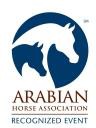 This form is for Arabian Exhibitors onlyOWNER INFORMATION Owner name as it appears on registration papers/purchase contractName 					 AHA# 	Farm/Ranch				 Current Address 			Phone 	 City 		ST 		Zip	 Email 					 TRAINER INFORMATION (must be filled out, if there is no trainer, please use owner info)Name 	AHA# 	 USEF/EC# 	USDF#	Address 		Phone 	 City 	ST			Zip	 Email 					 Stable with 			Class Fee - $20 x # of classes		$ASSUMPTION OF RISK, RELEASE AND HOLD HARMLESS AGREEMENTI agree as follows by signing this entry:I choose for myself (or as parent or guardian to permit a junior exhibitor) to participate voluntarily in this competition. I AM FULLY AWARE AND ACKNOWLEDGE THAT PARTICIPATION IN THIS COMPETITIONINVOLVES SERIOUS RISKS OF HARM, INCLUDING PERSONAL INJURIES, DEATH AND DAMAGES TO PROPERTY. I ASSUME ALL RISKS OF HARM AND DAMAGES TO ME, MY HORSE AND PROPERTY.I hereby RELEASE, INDEMNIFY AND HOLD HARMLESS (including from damages, costs and attorney fees) Arabian Horse Association, the Competition, the facilities, and all of their respective Agents, Servants, Employees and Volunteers (Collectively the "Released Parties") from any claims, relating to the competition and my participation in the competition, belonging to me, or legally caused by me or my Horse, for any kind of damages, losses, or injuries to myself, other persons, horses or property to the fullest extent permitted by law.I further agree to adhere to the rules set forth in the Arabian Horse Association One Day Show Rules & Guidelines and understand all decisions made by the judge are deemed final and can not be protested.MAKE CHECKS PAYABE TO MAHA MAHA STALL FORMMultiple horses can be included on the same form.  Please include payment for items on this form with your entry check and submit this form with your entries.  One bag of shavings will be included free of charge with each horse stall.Billing Name:  _________________________________________________________________________Stabling Requests:  _____________________________________________________________________Horse Stalls - $75 x # of stalls - _______						$__________Tack Stalls - $75 x # of stalls - ________						$__________Early Arrival/Late Departure - $25/night x # of stalls - _______			$__________Shavings - $8.00 x # of bags - _______						$__________Camping - $40/night x # of nights - _______					$__________								Sub-Total:		$________________________________________________________________________________For Office Use OnlyAdded Stalls:  # of stalls - _______Added early arrive/late departure:  # of nights - _______Added shavings:  # of bags - _______Added camping:  # of nights - _______								Sub-Total:		$_________								Total:			$_________MAHA Spring Fling Value ShowMay 18 - May 19, 2024Open Entry FormPlease use this form for all classes that are open to all breeds (shown in bold font on the class schedule). This entry form can be sent in with Arab entries, mailed in separately, or turned in at the show. Entry forms will also be provided at the show and can be filled in when you check in/register upon arrival. Open classes must be entered by 7:15am for morning classes and by the start of the lunch break for afternoon classes.Exhibitor's Name: _________________________________________________________Horse's Name:  _______________________________________________________Address:  _______________________________________________________________Phone#:  __________________________________________________________E-mail:  ________________________________________________________________RELEASE: I agree to be responsible for any damage caused by my entries in this show, and that as a condition of my entry, I waive any claim for damages against the Montana Arabian Horse Association, the Arabian Horse Association and the show management for injury or death to persons or animals or for loss, damage or destruction of personal property. I understand that under Montana law, an equine activity sponsor or equine professional is not liable for any risks inherent in equine activities, pursuant to Section 27-1-727, Montana Code Annotated.Owner/Agent:  _________________________________________________________(Parent/guardian If owner is under 18 years old)Rider/Driver/Handler:  __________________________________________________________________(Parent/guardian If rider/handler is under 18 years old)Rider/Driver/Handler:  __________________________________________________________________(Parent/guardian if rider/handler is under 18 years old)			Office Fee:  $20				= $20			Class Fee:    $20 x # of Classes		= $_______			Jackpot Classes:  $35 x # of Classes	= $_______			Horse Stalls: $75 x # of Stalls		= $_______			Tack Stalls:  $75 x # of Stalls		= $_______			Shavings:  $8.00 x # of Bags		= $_______			RV Hookups:  $40/night x # of nights	= $_______			Sponsorship:				= $_______							Total:		= $_______			Please make checks payable to MAHAClass #       Code       Class NameClass #      Code        Class NameClass #       Code       Class NameClass #      Code        Class NameHorse’s NameHorse’s NameHorse’s NameHorse’s NameHorse’s NameHorse’s NameReg. No.Reg. No.Reg. No.Reg. No.DOB MM/DD/YYDOB MM/DD/YYSexColorColorBreedBreedBreedSireSireSireSireDamDamDamDamDamDamDamDamRider 1ClassesRider 1NameNameNameNameNameNameNameDOB MM/DD/YYDOB MM/DD/YYDOB MM/DD/YYDOB MM/DD/YYDOB MM/DD/YYAmateur Certificate Yes	NoAmateur Certificate Yes	NoAmateur Certificate Yes	NoAmateur Certificate Yes	NoAHA #AHA #AHA #AHA #AHA #AHA #AHA #Amateur Relationship to horse ownerAmateur Relationship to horse ownerAmateur Relationship to horse ownerAmateur Relationship to horse ownerAmateur Relationship to horse ownerAmateur Relationship to horse ownerAmateur Relationship to horse ownerAmateur Relationship to horse ownerAmateur Relationship to horse ownerAddressAddressAddressAddressAddressAddressCityCityCityCityStateStateStateZipZipZipRider 2ClassesRider 2NameNameNameNameNameNameNameDOB MM/DD/YYDOB MM/DD/YYDOB MM/DD/YYDOB MM/DD/YYDOB MM/DD/YYAmateur Certificate Yes	NoAmateur Certificate Yes	NoAmateur Certificate Yes	NoAmateur Certificate Yes	NoAHA#AHA#AHA#AHA#AHA#AHA#AHA#Amateur Relationship to horse ownerAmateur Relationship to horse ownerAmateur Relationship to horse ownerAmateur Relationship to horse ownerAmateur Relationship to horse ownerAmateur Relationship to horse ownerAmateur Relationship to horse ownerAmateur Relationship to horse ownerAmateur Relationship to horse ownerAddressAddressAddressAddressAddressAddressCityCityCityCityStateStateStateZipZipZipRider 3ClassesRider 3NameNameNameNameNameNameNameDOB MM/DD/YYDOB MM/DD/YYDOB MM/DD/YYDOB MM/DD/YYDOB MM/DD/YYAmateur Certificate Yes	NoAmateur Certificate Yes	NoAmateur Certificate Yes	NoAmateur Certificate Yes	NoAHA#AHA#AHA#AHA#AHA#AHA#AHA#Amateur Relationship to horse ownerAmateur Relationship to horse ownerAmateur Relationship to horse ownerAmateur Relationship to horse ownerAmateur Relationship to horse ownerAmateur Relationship to horse ownerAmateur Relationship to horse ownerAmateur Relationship to horse ownerAmateur Relationship to horse ownerAddressAddressAddressAddressAddressAddressCityCityCityCityStateStateStateZipZipZipTBA Class - $15 (Plus class fee) X # of classes 	$Office Fee $20$  20AHA Single Event Membership - $35$AHA Resolution 9-90 - $5.00$AHA Results Reporting - $7.00$Jackpot Classes #	$35$Stalls #	$75$Tack Stalls #	$75$RV Hookup #	x $40 per night$Extra Shavings #	$8.00$Sponsorship$Checks payable to MAHATotal:$